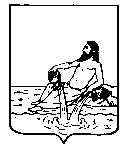 ВЕЛИКОУСТЮГСКАЯ ДУМАВЕЛИКОУСТЮГСКОГО МУНИЦИПАЛЬНОГО ОКРУГАР Е Ш Е Н И Е  от      20.12.2022          №    95                  _________________________________________________________________                 _________________________г. Великий УстюгНа основании части 6 статьи 16 Федерального закона от 06.12.2003 № 131-ФЗ «Об общих принципах организации местного самоуправления в Российской Федерации», в соответствии со статьёй 50 Жилищного кодекса Российской Федерации, решением Великоустюгской Думы от 25.10.2022 № 25 «О разграничении полномочий органов местного самоуправления Великоустюгского муниципального округа в области жилищных отношений»Великоустюгская Дума РЕШИЛА:1. Установить учётную норму площади жилого помещения, исходя из которой определяется уровень обеспеченности граждан общей площадью жилого помещения в целях их принятия на учёт в качестве нуждающихся в жилых помещениях по договорам социального найма, в размере 10 квадратных метров общей площади жилого помещения на одного человека.2. Установить норму предоставления площади жилого помещения по договору социального найма в размере: - 25 квадратных метров общей площади жилого помещения на одного человека;- 15 квадратных метров общей площади жилого помещения на каждого члена семьи из двух и более человек.3. Признать утратившими силу нормативные правовые акты согласно приложению 1 к настоящему решению.4. Настоящее решение вступает после официального опубликования, но не ранее 1 января 2023 года.Приложение 1к решению Великоустюгской Думыот 20.12.2022  № 95Перечень нормативных правовых актов, которые признаются утратившими силу:	1. Решения Совета городского поселения Красавино:	- от 07.12.2006 № 43 «Об установлении нормы предоставления и учетной нормы площади жилого помещения, предоставляемого по договору социального найма»;	-от 30.05.2007 № 24 «О внесении изменений и дополнений в некоторые решения Совета городского поселения Красавино и признании утратившими силу некоторых решений Совета городского поселения Красавино».	2. Решения Совета городского поселения Кузино:	- от 23.03.2007 № 15 «Об установлении нормы предоставления площади жилого помещения по договорам социального найма, учётной нормы площади жилого помещения»;	- от 30.05.2012 № 11 «О внесении изменений в решение Совета городского поселения Кузино от 23.03.2007 № 15 « Об установлении нормы предоставления площади жилого помещения по договорам социального найма, учётной нормы площади жилого помещения». Об установлении учётной нормы площади жилого помещения и нормы предоставления площади жилого помещения по договору социального найма в Великоустюгском муниципальном округе Вологодской областиПредседатель Великоустюгской Думы_______________С.А. КапустинГлава Великоустюгского муниципального округа Вологодской области _______________А.В. Кузьмин     